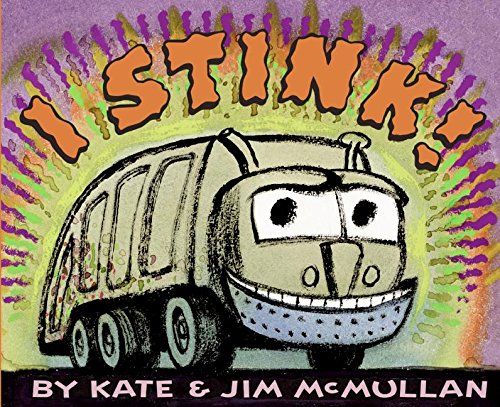 Linking Cause and EffectAges 4-5The books and activities in this kit are designed to explore why things happen, the causes and their reactions.I Stink! by Kate and Jim McMullanSupporting Books:    Egg by Kevin HenkesIf You Take a Mouse to School by Laura NumeroffWhere Are You by Sarah WilliamsonGoodnight, Goodnight Construction Site by Sherri Duskey RinkerExploreQuestions:Who do you think it is?What clues is he giving you to use to guess who he is?Have you seen a truck like this? Why do we need trucks to collect the trash?Where does trash come from?Why do they crush the trash?Is his alphabet soup something you would want to eat?What do you think all that stuff smells like? What’s in your trash?Where does all the trash go?Manipulatives: MarblesBlocksNot Provided:paper towel rollstoilet paper rollswrapping paper tubestapesolo cupsTalk about how a lot of these things are trash. Let the children explore the materials and, working in groups of 4-6 with a parent or helper, design a marble maze. What works? What doesn’t? Why?CreateBox trucksCover boxes with wrapping paper, using the materials provided, design a truck.Supplies: Shoetissue and other small boxesTP rollswrapping papermarkersbuttonsShareWhat kind of truck did you make? What does it sound like? Smell like? Where will it go?